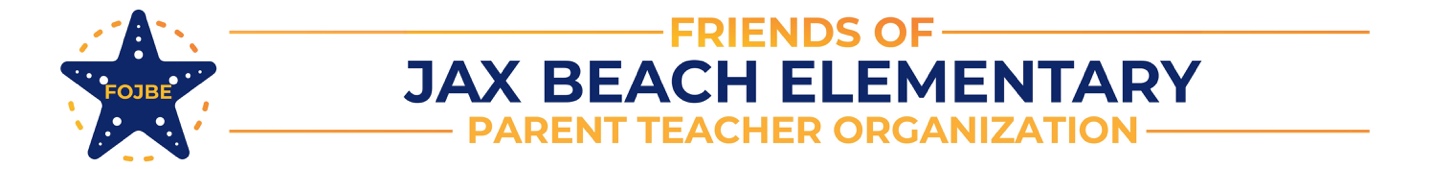 FavoritesName: 												Monogram: 		Color:						Sports Teams: 					Snacks: 																									Restaurants (sit down & fast food): 									Favorite Place for a quick/takeout lunch: 								Teacher supplies/supply store: 									Grocery Store: 											Drink (coffee/tea/soda): 										Smoothie Flavor: 											Bookstore: 												Collectible: 												Department Store: 											Hobbies: 												Do you enjoy homemade foods as gifts?  	Yes   or   NoDo you have any dietary considerations (allergies, preferences)? 					Your idea of being pampered: 									Anything else you would like to share: 								